REPUBLIKA SLOVENIJA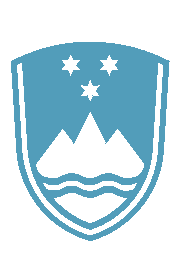 MINISTRSTVO ZA KMETIJSTVO, GOZDARSTVO IN PREHRANOUprava Republike Slovenije za varno hrano, veterinarstvo in varstvo rastlin Inšpekcija za varno hrano, veterinarstvo in varstvo rastlinDunajska cesta 22, 1000 Ljubljana	T: 01 300 13 00F: 01 300 13 56E: gp.uvhvvr@gov.si www.uvhvvr.gov.siŠt. zadeve: U0070-10/2020/5 Datum:	18. 05. 2020Zadeva:	Poročilo Inšpekcije UVHVVR o nadzoru oljčnega olja v letu 2019Namen izvedbe nadzoraUVHVVR je v času od 5. do 11. oktobra 2019 izvedla nadzor z vzorčenjem oljčnega olja v maloprodaji z namenom ugotovitve kakovosti (ustreznost označb glede kakovosti oz. dovoljenih poimenovanj) in pravilnega označevanja oljčnega olja.Obravnavana so bila oljčna olja iz različnih držav članic, razlilčnega porekla, tudi ekološka in olja z geografsko označbo »Ekstra deviško oljčno olje Slovenske Istre«.Potrošnikom so v maloprodaji skladno z Uredbo (ES) št. 1308/2013 lahko ponujena le olja naslednjih poimenovanj:»Deviška oljčna olja«:»Ekstra deviško oljčno olje«,»Deviško oljčno olje«,»Oljčno olje – mešanica rafiniranega oljčnega olja in deviškega oljčnega olja« in»Olje iz oljčnih tropin«;V prometu v maloprodajnih trgovinah, morajo biti oljčna olja v embalaži, ki ni večja od 5 L, ustrzno označena. Oznake lahko navajajo še dodatne informacije1.Izvedba posebnega nadzoraPosebni nadzor so inšpektorji UVHVVR izvedli na območju celotne Slovenije v maloprodajnih podjetih. Analize odvzetih vzorcev je opravil uradni laboratorij Znanstevano raziskovalnega središča Koper.Potek nadzoraNadzor je bil izveden z odvzemom 28 vzorcev oljčnih olj. Vzorci so bili preiskani na kemične parametre in bili senzorično ocenjeni.1 Oznaka olj iz člena 1(1) poleg poimenovanja iz prvega odstavka tega člena, vendar ne nujno v njegovi bližini, v jasni in neizbrisni pisavi navaja tudi naslednje informacije o kategoriji olja:ekstra deviško oljčno olje:„oljčno olje višje kategorije, pridobljeno neposredno iz oljk in zgolj z mehanskimi postopki“;deviško oljčno olje:„oljčno olje, pridobljeno neposredno iz oljk in zgolj z mehanskimi postopki“;oljčno olje, sestavljeno iz rafiniranih oljčnih olj in deviških oljčnih olj:„olje, ki vsebuje zgolj rafinirana oljčna olja in olja, pridobljena neposredno iz oljk“;olje iz oljčnih tropin:„olje, ki vsebuje izključno olja, pridobljena z obdelavo proizvoda, pridobljenega po ekstrakciji oljčnega olja, in olja, pridobljena neposredno iz oljk“;ali„olje, ki vsebuje zgolj olja, pridobljena s predelavo olja iz oljčnih tropin, in olja, pridobljena neposredno iz oljk.“Posebej je bila pregledana tudi skladnost deklaracij po parametrih, ki jih predpisujejo tako splošna uredba  o informiranju potrošnikov kot specialne določbe glede označevanja oljčnega olja.Rezultati nadzoraV naslednji preglednici so predstavljeni rezultati analiz oljčnih olj. V posameznih stolpcih so nevedene označene kategorije, ter ocenjena skladnosti, kot jo je ugotovil laboratorij Znansevano raziskovalnega središča Koper. Ponovljene ocene so bile zahtevane v štirih primeri, rezultati so vpisani v zadnja dva stolpca.Seznam 1: Povzetk ugotovitev skladnosti kategorij po izvedeni kemični in senzorični analizi:Legenda:oo – oljčno oljedoo - deviško oljčno oljeedoo - ekstra deviško oljčno oljeBIO edoo - bio ekstra deviško oljčno oljeedoo ZOP - ekstra deviško oljčno olje, zaščitena označba porekla lam – lampante oljeroo – rafinirano oljčno olje* - senzorične ocene se ne izvajaV enem primeru se je s ponovljenima ocenama potrdila skladnost deklarirane kakegorije oljčnega olja. V treh primerih pa so bile potrjene neskladnosti, ki jih je ugotovil laboratorij ZRS Koper v prvotni oceni. Od skupaj 28 odvzetih vzorcev je bilo z kemično in senzorično analizo ugotovljeno, da je skladno z deklariranimi oznakami 19 vzorcev ali 67,85% ( od tega eden skalden vuorec ni bil senzorično ocenjen). Neskaldnih vzorcev (vključno z ponovljenimi ocenami) je skupaj 9.Največje neskladje je ugotovljeno pri olju Lyrakis Family - sorta koroneiki, ki je bilo deklarirano kot BIO ekstradeviško oljčno olje, ugotoviljeno pa je, da gre za lampante – kakovost olja, ki se ne uporablja za prehrano ljudi.Skladnost oznak:Pri označevanju oljčnih olj za katerega so odgovorni tako prozvajalci, distributerji kot trgovci, ki prevajajo deklaracije na tujih izdelkih, veliko neskladnosti. Od 28 olj je bilo skladno označenih 12 olj, kar je 42,85%. , Zaradi različnih odstopanj, smo olja radelili kot:Skladne: takih je bilo ocenjenih 12 deklaracij oljZ manjšimi napakami ("100 % slovensko" namesto "poreklo Slovenija", "iz Španije" namesto "poreklo Španija", "BIO Italija namseto "poreklo Itaija", hranilna vrednost je označena z 100 ml, posamezne komponente pa označene v gramih...), 5 deklaracij oljZ napakami, ki so tudi iz drugih vsebin (npr. geografske označbe) ali z več manjšimi napakami ali z anapakami v prevodu: 11 deklaracijSkladnost označevanja je potrebno ocenjevati od primera do primera glede na skladnost s predpisi (oblike zapisa, mesto zapisa, navajanaje hranilnih vrednosti) prehranske trditve, ekološke oznake.Podribnosti so navedene v prilogi 1.Ukrepi:Za neskladne vzorce so bili izrečeni ukrepi z odločbo v 9 primerih, od tega v 6 primerih prepoved trženja. Iz prometa je bilo umaknjenih 778.25 l olja. Prekrškovi postopki so bili že uvedeni v 4 primerih – odločitve se niso dokončne zaradi Zakon o začasnih ukrepih v zvezi s sodnimi, upravnimi in drugimi javnopravnimi zadevami za obvladovanje širjenja nalezljive bolezni SARS-CoV-2 (COVID-19) (ZZUSUDJZ).ZaključkiRazultati preverjanja skladnosti oljčnih olj kažejo še vedno na veliko stopnjo neskladnosti tako glede poimenovanja kategorije kot glede označevanja.Ugotovljene neskladnosti glede senzorike, ki je osnova za določitev ustreznega poimenovanja kategorije in uvrstitve izdelka v kakovostni razred (ekstra, deviško …) kaže, da se bodo morali vsi v verigi od  proizvodnje do trženja tej vsebini bolj natančno posvetiti.Ocenjujemo, da so napake pri deklaracijah rezultat nepoznavanja predpisov tako glede označevanja oljčnih olj, kot glede splošnega označevanja in označevanja iz področja npr. geografskih označb, ekoloških označb, prehranskih trditev.Rezultati nadzora kažejo, da je potrebno nadzor na tem področju nadaljevati in ga v bodoče okrepiti.Pripravil/a:Suzana Marolt	Andreja Bizjak, dr.vet.med.inšpektorica za hrano	direktorica inšpekcijeDigitalno podpisal Andreja Bizjak Datum: 2020.05.21 11:57:50+02'00'Priloga 1Seznam 2: skladnost deklaracijBlagovna znamkadeklarirana kategorijasenzorična ocena KategorijaPonovljeni ocenikončna ocena(16.3.2020)Slavec, Bolonja cuveeedoo Slovenske Istre ZOPedooNona Rožaedoo Slovenske Istre ZOPedooCenturiaedoo Slovenske Istre ZOPedooItaliamo - Olio extra vergine d'oliva italianoedooedooBIO ZONEedoodooOL ISTRIAedooedooBOSCO MONTEedooedooLyrakis Family - sorta koroneikiBIO edoolamdalamBIO edooiz Grčije Natur aktivBIO edoodoodadooedooOljkarska zadruga Slovenske Istre z.o.o.edooedooBellasanoo (roo + doo)OO*PRIMADONNAedooedooMONINI GRAN FRUTTATOedooedooBIO edooTERRA DELYSSABIO edoodooJardin BIOBIO edoodooBORGESedooedooZVIJEZDAedooedooZVEZDAedoodoodaedooMONTE ROSSOedooedooBrachiaedoodooSIRK -BelicaedooedooLISJAK - cuvéeedooedooAMO ESSERE BIOLOGICO Podere del ConteBIO edoodoodadooIL RUSTICOedooedooVINAKOPERedooedooCOPPINI - CLASSICOedoodooCASTELLOedooedooFRANTOIO LA ROCCAedoodooŠt. upravih inšpekcijskih odločb9prepoved trženja6Št. opozoril7skupna količina olja (v l) za katero je bil izrečen umik iz prometa778,25Blagovna znamkautemeljitev-DEKLARACIJADOPOLNITVE-DEKLARACIJESlavec, Bolonja cuveeKategorija ni pravilno napisana (vrinjeno besedilo z zaščiteno označbo porekla), velikost označbe ZOP, nepravilno poimenovanje: napisano je edoo brezSlovenske IstreNi porekla v osrednjem vidnem polju. Ime živila in neto količina živila bi morala biti zapisana v istem vidnem polju.Oznaka olja je prekinjena z besedilom 'z zaščiteno označbo porekla'.Nona RožaskladnaCenturiaskladnaItaliamo - Olio extra vergine d'oliva italianoHranilna vrednost je na 100 ml, posamezne komponente pa v gramih, hranilna vrednost je na 100ml, posamezne komponente pa v gramihBIO ZONEKategorija ni pravilno napisana (homogeni tisk), na osrednjem vidnem polju manjka poreklo, hranilna vrednost je na 100 ml, posamezne komponente pa vgramih; preglej!Poimenovanje (kategorija) ni zapisano v homogenem besedilu. Na etiketi ni navedena označba porekla.Datum 'uporabno najmanj do' ni zapisan v nekodirani obliki - leto je zapisanosamo z dvema štvilkama namesto s štirimi.OL ISTRIAskladnaTisk na etiketi v slovenskem jeziku je slab, težko čitljiv .Obvezne informacije na etiketi v osrednjem vidnem polju niso zapisane v slovenskem jeziku - v jeziku, ki ga potrošniki držav članic, v katerih se živilo trži, zlahka razumejo.Na izvroni proizvajalčevi etiketei je v hrvaškem jeziku napisana neobvezna označba 'hladni postupak', na slovenski etiketei pa te označbe ni . Pogoji shranjevanja so na izvorni proizvajalčevi etiketi navedeni drugače kot vslovenskem prevodu.BOSCO MONTEskladnaskladnoLyrakis Family - sorta koroneikiskladnaskladnoBIO edooiz Grčije Natur aktivKategorija ni pravilno napisana (nehomogeno besedilo kazegorije), poreklo je napisano kot olje iz GrčijePoimenovanje (kategorija) ni zapisano v homogenem besedilu, poleg tega je ločeno z drugim pisnim in slikovnim znakom.edooOljkarska zadruga Slovenske Istre z.o.o.skladnaskladnoBellasanskladnaskladnoPRIMADONNAskladnaNa embalaži nikjer ne piše 'datum minimalne trajnosti' ali 'uporabno najmanj do konca'. Datum je sicer natisnjen neposredno na steklenico.MONINI GRAN FRUTTATOskladnaDatum 'uporabno najmanj do' ni zapisan v nekodirani obliki - leto je zapisanosamo z dvema štvilkama namesto s štirimi.BIO edooTERRA DELYSSAskladna,Obvezne informacije na etiketi v osrednjem vidnem polju niso zapisane v slovenskem jeziku - v jeziku, ki ga potrošniki držav članic, v katerih se živilo trži, zlahka razumejo.Oznaka olja v slovenskem jeziku ni navedena v celoti - namesto 'oljčno olje, pridobljeno neposredno iz oljk in zgolj z mehanskimi postopki' piše samo 'pridobljeno neposredno iz oljk in zgolj z mehanskimi postopki'.Hranilne vrednosti v tabeli se nanašajo na 100 mL olja in ne na 100 g olja, kot je navedeno v slovenske prevodu deklaracije - na izvorni etiketi sohranilne vrednosti zapisane pravilno .Jardin BIOKategorija ni pravilno napisana (homogeni tisk), na osrednjem vidnem polju manjka porekloObvezne informacije na etiketi v osrednjem vidnem polju niso zapisane v slovenskem jeziku - v jeziku, ki ga potrošniki držav članic, v katerih se živilo trži, zlahka razumejo.V osrednjem vidnem polju ni zapisano poreklo olja.Poimenovanje v osrednjem vidnem polju ni zapisano v homogenem besedilu. Oznaka olja v slovenskem jeziku ni navedena pravilno - namesto 'oljčno olje, pridobljeno neposredno iz oljk in zgolj z mehanskimi postopki' piše 'oljčno olje, pridobljeno neposredno iz oljk in zgolj z mehanskimi postopki stiskanja olja'.Poimenovanje olja ni pravilno - 'olivno olje nežno ekstra deviško' in 'Blago oljčnoolje ekstra deviško' namesto 'edoo'.Ne vidim datuma, ali je zapisan nekodirano.preveriti še senzorične navedbe- blago, nežnoBORGESskladna (poimenovanje kategorije sicer ni v neposredni bližini navedene kategorije)Oznaka olja ni navedena pravilno - namesto 'oljčno olje, pridobljeno neposredno iz oljk in zgolj z mehanskimi postopki' piše samo 'pridobljeno neposredno iz oljk in zgolj z mehanskimi postopki stiskanja olja'. Poreklo ni zapisano v osrednjem vidnem polju. Na embalaži nikjer ne piše 'datumminimalne trajnosti' ali 'uporabno najmanj do konca'.ZVIJEZDAnehomogen tisk kategorije in naziv porekla vosrednjem vidnem poluPoimenovanje 'edoo' v osrednjem vidnem polju ni natisnjeno v homogenembesedilu. V osrednjem vidnem polju manjka označba porekla.ZVEZDAskladnaMONTE ROSSONavedeno poreklo Istra-čeprav ni ZOPV osrednjem vidnem polju ni navedena država porekla.Neobvezna navedba: 'Ekstra deviško oljčno oljčno olje, pridobljeno iz oljk, pridelanih v lastnem nasadu ter predelanih izključno z mehanskimi postopki in hladnim stiskanjem' ni ustrezna, v skladu s členom 5 uredbe 29/2012 bi moralo pisati 'hladno stiskano'.BrachiaPoimenovanje kategorije ne ustreza popolnoma uredbi 29/2019.Obvezne informacije na etiketi v osrednjem vidnem polju niso zapisane v slovenskem jeziku - v jeziku, ki ga potrošniki držav članic, v katerih se živilo trži, zlahka razumejo. Oznaka olja ni navedena pravilno - namesto 'oljčno olje, pridobljeno neposredno iz oljk in zgolj z mehanskimi postopki' piše 'olje visoke kavosti, pridobljeno iz svežih plodov oljk izključno z mehanskimi postopki '.Država porekla na izvorni etiketi je Hrvaška, na slovenski pa EU.Naslov proizvajalca je na izvorni etiketi drugačen kot na slovenski.SIRK -BelicaPoreklo Slovenija ni v osrednjem poljuLISJAK - cuvéeskladnaObvezne informacije (poimenovanje (kategorija) in poreklo) v osrednjemvidnem polju niso zapisane v homogenem besedilu.AMO ESSERE BIOLOGICO Podere del ConteskladnaV osrednjem vidnem polju ni navedena država porekla.Hranilne vrednosti v tabeli se nanašajo na 100 mL olja in ne na 100 g olja, kot je navedeno na etiketi.IL RUSTICOhranilna tabela je v dveh vrstah, poimenovanje Garde- čeprav ni ZOP.Obvezne informacije na etiketi v osrednjem vidnem polju niso zapisane v slovenskem jeziku - v jeziku, ki ga potrošniki držav članic, v katerih se živilotrži, zlahka razumejo.VINAKOPERskladnaNapačno navedena energijska vrednost v tabeli hranilnih vrednosti -navedena energijska vrednost se nanaša na 100 mL olja in ne na 100 g olja, kot je navedeno na etiketi.COPPINI - CLASSICOskladnaOznaka olja v slovenskem jeziku ni navedena pravilno - namesto 'oljčno olje, pridobljeno neposredno iz oljk in zgolj z mehanskimi postopki' piše 'edoo, pridobljeno neposredno iz oljk in zgolj z mehanskimi postopki'.CASTELLOSKLADNA, čeprav je v osrednjem polju OLIO in potemkategorija EDOOskladnoFRANTOIO LA ROCCASKLADNAskladno